Tuesday 23rd February 2021   YEAR 2Enjoy doing the activities listed.  The order to do them in is suggested below but you can change them to suit you. Please send me any work, photos or comments via Tapestry. Thank you. Let’s get started challenge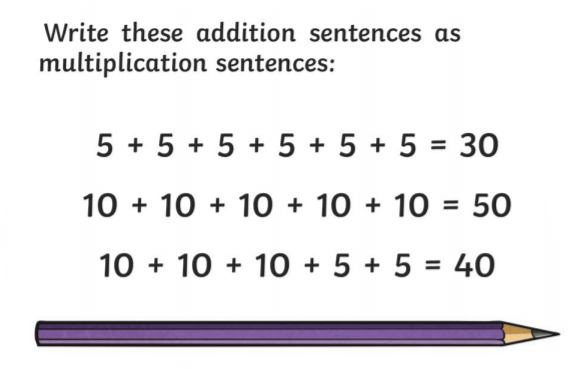 English Can I explain what might be in the box?Extension: Can I give reasons based on what I have read?I think these things will be in the box because…..Topic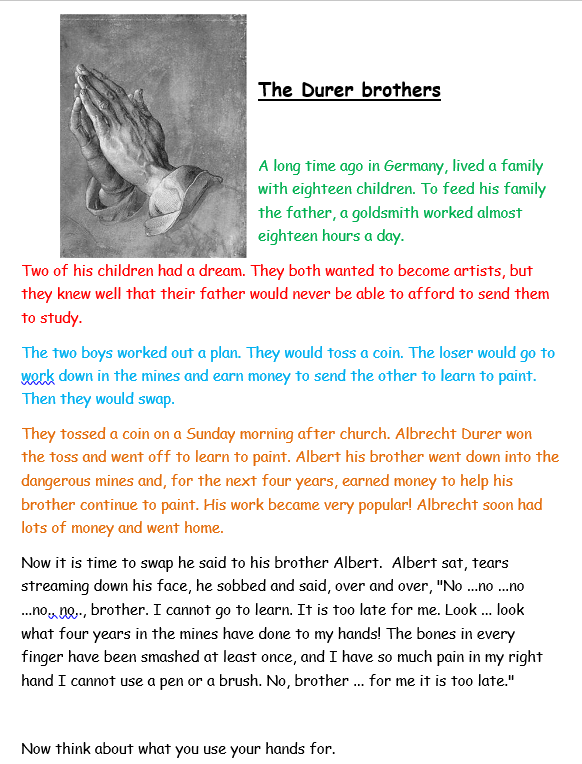 Computing 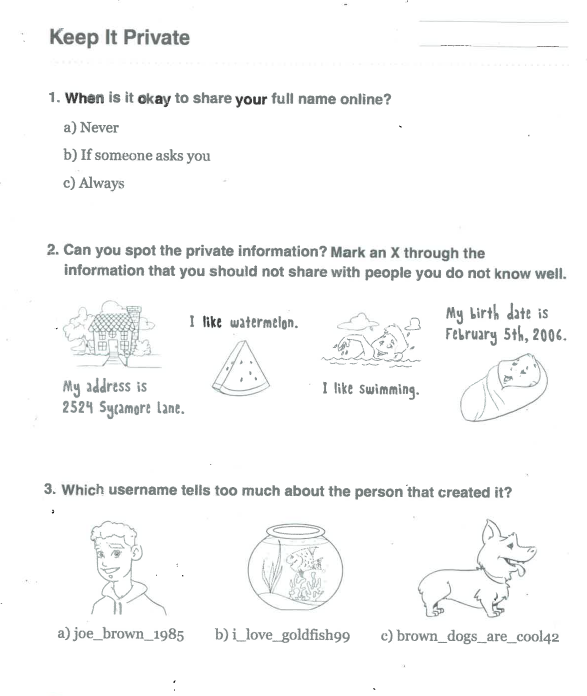 What do you enjoy doing online?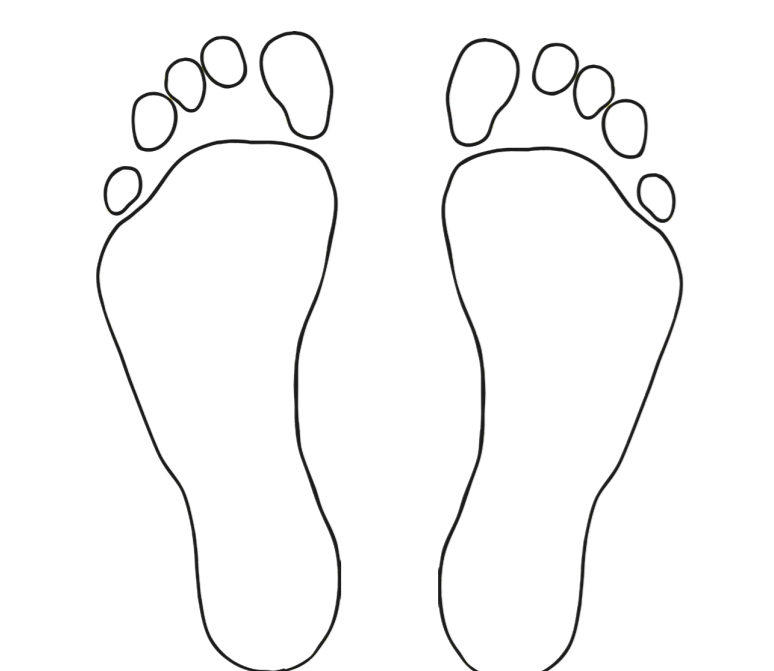 MORNINGLet’s get started  challengeSee below for enlarged versions Music Introduction:Join in with music service sessions 
https://www.norfolkmusichub.org.uk/site/ugly-bug-ball-resources/Or https://www.bbc.co.uk/teach/school-radio/music-ks1-tiddalik-the-frog-2/zv83y9qEnglish Learning objective:  Can I explain what might be in the box?Extension: Can I give reasons based on what I have read? Yesterday we started a new pack ‘The Magical teaching Box’.IntroductionRecap the story so far by thinking about who the main characters are and what happened.  Read the first part of page 6 only. It looks like this: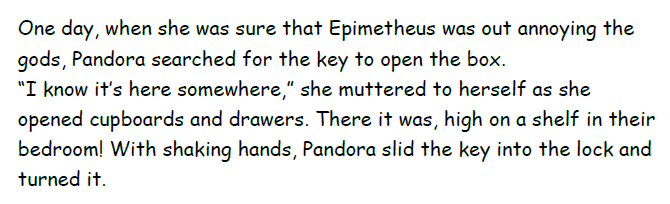 Think about what could be in the box.Activity:  Draw your ideas on the sheet below. Handwriting/ spellings or phonicsLearning objective: Can I learn the tricky words wild, child, children?   Introduction:This term you will learn some new words.First go through the tricky words from last half termhere             come          onewhere           some          theythere                             yourToday we will be concentrating on  child wild children  Look at the word wildWhat makes it tricky? It is the i making the igh sound.Look at the word childHow is it the same as wild?Now look at children, can you see how it builds on the word child?Practise using the ways you have been taught e.g. saying aloud, writing over and over again, building as a pyramid, making up a funny sentence, words within words Or by building on one word.Activity  Learn how to spell child wild children Write a sentence for each.Lunchtime!AFTERNOON Reading Read at least 3 pages of a bookTopic Learning objective: Can I explore my sense of TOUCH?Computing  Online safety- Can I say what the safety rules are when playing online games?Introduction:Clue 7 is an old badgeBy using our senses to explore it we can find out more. By using my SIGHT I can see some numbers and letters.Thank you for the TOUCH words which you sent me.I can use these to describe the badge in more detail. It is hard, sharp, rough and a little bendy.  Today we will find out more about our sense of TOUCH Activities.  Watch this short videohttps://www.bbc.co.uk/bitesize/clips/zg2vcwxNow explore your sense of touch by choosing an activity to do from the list below.Play with playdough Do some finger /hand paintingBuild a modelGo on a walk and feel things in nature e.g. crunchy leaves, rough bark, smooth stones etc. Make some mud!Read the story of Durer (see below) Computing. Introduction:When playing games online we need to keep safe, we have watched ‘Smartie the Penguin’ and ‘The SMART crew’ whose rules were:S - Keep safe by being careful not to give out personal information when you’re chatting or posting online. Personal information includes your email address, phone numbers and passwords.M - Meeting someone you have only been in touch with online can be dangerous; not everyone online is who they say they are. If you like chatting online, it’s best to only chat to your real-world friends and family.A - Accepting emails, instant and direct messages, or opening files, images or texts from people you don’t know, or trust can lead to problems – they may contain viruses or nasty messages.R – Information on the internet may not always be true; it may be factually incorrect always check by looking at other websites, in books, or with someone who knows. T - Tell a parent, carer or a trusted adult if someone, or something, makes you feel upset, worried or uncomfortable.Can you think of any others?ActivityWatch lesson 3: Playing games on www.thinkuknow.co.uk/4_7/online-safety-video-lessons/ If you can fill in the Keep It Private worksheet with a grown up and say what things you enjoy doing online. These things make a picture of your ‘digital footprint’ (trail of data you create while using the internet).Don’t worry if you can’t watch the video clip, have a think back to lessons at school where we have talked about online safety and just have a go at the worksheets.Story/ yoga/ mindfulness activity  Go outside and listen to the birds. Take a minute to be still.Additional notes for parents.